2019年全国职业院校技能大赛赛项申报方案一、赛项名称（一）赛项名称船舶主机和轴系安装。（二）压题彩照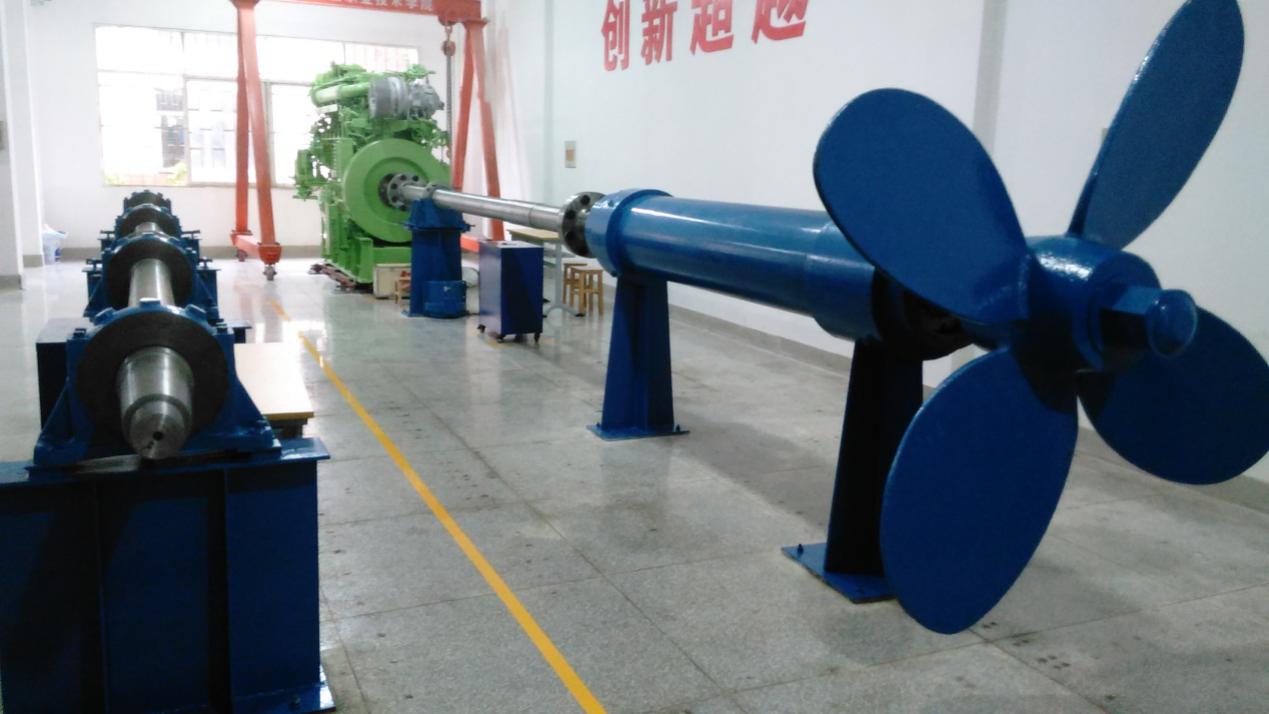 （三）赛项归属产业类型船舶与海洋工程装备类。（四）赛项归属专业大类/类赛项申报专家组三、赛项目的通过本项竞赛，重点检验参赛选手船舶主机和轴系安装技术方面的综合职业技能，同时考核参赛选手的统筹计划能力、工作效率、质量意识、安全意识和职业素养等。引领全国高职院校船舶与海洋工程装备类相关专业建设、实训基地建设、师资队伍的提升、课程教学的改革和优化，促进工学结合人才培养模式的深入推广，促进能进行船舶主机和轴系安装工作、具备一定技术管理能力、实践能力、创新能力的高素质技术技能型人才的培养。四、赛项设计原则（一）坚持公开、公平、公正原则本赛项组织与筹备的各环节均公平、公正，公布技术文件、比赛样题，科学设计竞赛规则、程序，公开执行过程，严格命题、裁判回避制度等措施。（二）坚持服务船舶行业原则本赛项面向船舶与海洋工程装备产业，赛项关联的职业岗位面广、人才需求量大、职业院校开设专业点多。竞赛的内容和要求要符合船舶轮机建造工作的理念；着眼于船舶轮机建造岗位具体工作的要求，以船舶企业实际工作为标准。（三）坚持教学为本，体现专业核心能力的原则按照教学资源开发的要求对赛项设计和实施的过程进行及时收集、整理，使赛项能够作为教学项目和案例纳入专业课程体系和教学计划，推动专业教学改革。竞赛内容对应船舶轮机工程建造中的船机制造、设备安装、质量检验和设备运行管理与维修等职业岗位。涉及船舶机械设备的制造、安装、质量检验、运行管理和维修，以及船舶主机和轴系安装等的专业核心知识与技能，能体现专业核心能力、涵盖丰富的专业知识与专业技能点。（四）坚持竞赛平台成熟实用的原则本赛项的竞赛平台已经在2015年-2018年的技能大赛得到验证，竞赛平台符合行业特点，通用性强，成熟实用。（五）坚持突出职业道德，引领示范原则赛项的设计坚持个人发展与团队协作相结合，在展示个人风采的同时，突出职业道德与协作精神。推动船机制造与维修、轮机工程技术等专业的人才培养，展示船舶轮机维修工作技能规范。五、赛项方案的特色与创新点（一）赛项方案的特色1.紧密专业核心技能，紧跟船舶行业标准、紧合专业教学要求船舶主机和轴系是船舶主动力装置的主要组织部分，船舶主机和轴系的安装是船舶轮机工程建造的重要工作之一，其安装质量将直接影响船舶航行的安全和营运的经济性。船舶主机和轴系的安装能力是船舶与海洋工程装备类、水上运输类和机械设计制造类等相关专业学生应掌握的专业核心技能。赛项根据船舶主机和轴系安装工作任务，选取船舶轴系定位、船舶轴系校中、轴承负荷测量与调整、船舶主机安装垫片的配制和柴油机的装配与调试等几个重要而关键的技能点，作为赛项的竞赛内容，能全面考核选手船舶主机和轴系安装的能力。赛项评分依据船舶行业的《钢质海船入级与建造规范》和《船舶推进轴系校中》等技术标准，和《装配钳工国家职业标准》等岗位标准，体现行业特色和专业教学的要求。2.开放式办大赛本赛项以提高学生的专业技能为目标，采取公开试题，公布评分细则，在规定时段开放竞赛场地等措施，使各参赛队可根据公开试题及评分细则要求组织训练，提高自身专业技能能力，并且可以在规定的开放时段体验竞赛环境，提高竞赛水平。（二）赛项方案的创新点：根据船舶轮机相关职业岗位要求，将单项技能、基本技能进行整合，引导高职院校加强学生综合能力的培养。赛项根据船舶主机和轴系安装工作任务，将原来专业教学中单项实训项目，如装配钳工、船舶主机安装调整、船舶轴系的安装与调整等进行整合，设计综合项目，既可考察学生的专业基本技术，又可考察学生对船舶轮机整个设备系统的安装调整的职业能力。属国内船舶类院校与船舶类企业技能大赛的首创，可引导高职院校进一步密切企业，加强学生专业综合能力的培养，推进专业教学改革。六、竞赛内容简介（须附英文对照简介）赛项将船舶轴系定位、船舶轴系合理校中、船舶主机安装垫片的配制和小型柴油机拆装与调试等结合在一起，通过竞赛考核学生船舶主机和轴系安装的综合实践能力。船舶主机和轴系的安装是船舶轮机工程建造的核心内容，其安装质量将直接影响船舶主机和轴系运行的可靠性和经济性，是保证船舶正常航行的关键技术，是轮机工程建造相关专业的核心技能。相关专业人才是船舶与海洋工程建造、水上运输和机械设计与制造等行业的急缺的高技能人才之一。赛项通过理论知识测试、船舶轴系定位、工艺参数的测量与调整、轴承负荷测量与调整、船舶主机安装垫片的配制和小型柴油机拆装与调试等任务，检验参赛选手船舶主机和轴系安装技术方面的综合职业技能，考核参赛选手的统筹计划能力、工作效率、质量意识、安全意识和职业素养等。The contest will integrate the installation and locating of ship shafting, the ship shafting alignment , the machining fitting of main engine pads and small diesel engine disassembly and commissioning together .The comprehensive practical ability of students on marine main engine and shafting installation can be checked by the contest. Marine main engine and shafting installation is the core content of marine engineering construction, and the installation quality will have direct influence on the reliability and economy of the operating of marine main engine and shafting.  Also, it is the key technology to ensure normal navigation of ships and is the core skills of the major in marine engineering or related. So, the professional personnel of associated majors are one of the highly skilled personnel who are desperately short in the industries of marine engineering construction, water transportation ,mechanical designing and manufacturing and so on.    The contest has six tasks, including theTheoretical knowledge test ,installation andlocating of ship shafting, measurement and adjustment of processparameters, measurement and adjustment of bearing loads, themachining and fitting of main engine pads and small diesel engine disassembly and commissioning. The aims of the contest is to check the comprehensiveprofessionalability of contestantson marine main engine and shafting installation and also to assessthe planning skills, working efficiency, quality and safety awareness, professional accomplishment and so on of the contestants.七、竞赛方式（含组队要求、是否邀请境外代表队参赛）本赛项为团体赛，以院校为单位组队参赛，不得跨校组队。每支参赛队由3名正式比赛选手（设队长1名）和2名指导教师组成。参赛选手须为高职院校2019年度在籍学生，年龄须不超过25周岁。参赛队必须参加6个模块竞赛，竞赛的时段和工位，以抽签方式决定。本赛项不邀请境外代表队参加。本赛项拟安排28支代表队参赛，根据全国船舶类院校分布及前四届参赛情况，建议参赛名额分配如下：表3 建议参赛名额分配表八、竞赛时间安排与流程1.竞赛日程安排本赛项竞赛日程安排如表4所示。表4 竞赛日程表2.参赛选手竞赛流程参赛选手竞赛日(模块2-6)的竞赛流程如表5所示。表5 选手竞赛日(模块2-6)的竞赛流程表九、竞赛试题本赛项为公开赛题库，模块1（理论部分）的赛题库约900道试题，模块2-6（操作部分）赛题库有10套竞赛赛卷，所有赛题库全部公开。本赛项共分6个模块，竞赛总时间为330分钟，竞赛试题（样题）如下：模块1：理论知识测试模块（20分钟）在规定时间内，完成60道标准化专业理论知识试题的测试，以考核学生专业理论知识的掌握程度。模块2：船舶轴系定位模块（50分钟）根据赛场提供的技术文件和标记，完成以下工作任务：1.根据轴系布置图和赛场给定的标记点，确定尾基点的位置，要求高度和左右偏差均≤1mm。2.根据轴系布置图和赛场给定的标记点，用激光经纬仪建立轴系理论中心线，要求：（1）激光经纬仪的基座应水平，两个相互垂直方向的水平度偏差≤1格；（2）轴系理论中心线与赛场给定的标记点应重合，左右偏差≤1mm；（3）轴系理论中心线与尾基准点应重合，高低方向的偏差≤1mm；（4）激光经纬仪的物镜应该处于水平状态，液晶显示屏上显示的垂直参数应该为90°00′00″，偏差≤5″。3.调整尾轴管位置，使尾轴管中心与轴系理论中心线同轴。要求：（1）两个光靶的中心与尾轴管相应部位的内孔中心同心，偏差≤0.05mm；（2）两个光靶的中心与轴系理论中心线同心，偏差≤1mm。4.检查主机基座的安装精度。要求：（1）检查测量基座面板内侧(前、后两端)与轴系理论中心线投影线的左右距离，测量误差应≤3mm；（2）检查测量基座上平面(前、后两端)与轴系理论中心线的距离，测量误差应≤3mm，计算活动垫片的厚度。模块3：工艺参数的测量与调整模块（50分钟）根据赛场提供的船舶轴系结构和校中工艺参数要求（图1）,完成以下工作任务：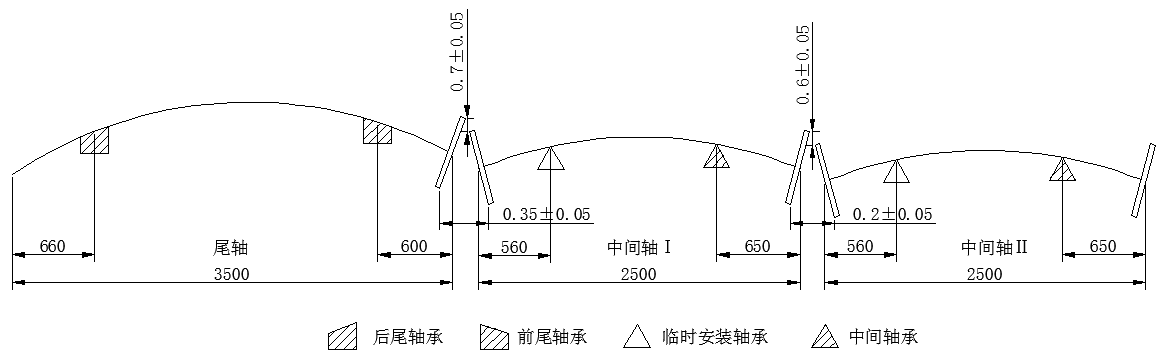 图1  轴系校中工艺参数要求1.调整中间轴Ⅰ和中间轴Ⅱ的位置，使中间轴Ⅰ与尾轴的联接法兰上的偏移和曲折值、中间轴Ⅰ与中间轴Ⅱ的联接法兰上，水平方向的偏移和曲折值均为0mm,偏差≤0.05mm，垂直方向的偏移和曲折值符合图1的要求。记录表中，偏移、曲折的正负规定如下：（1）偏移：垂直方向前法兰比后法兰偏低为正，水平方向前法兰比后法兰偏左为正。（2）曲折：垂直方向下开口为正，水平方向左开口为正。模块4：轴承负荷的测量、计算与调整模块（50分钟）根据赛场提供的实验台架校中计算书等技术文件（附件1）完成以下工作任务：1.用顶升法测量中间轴承的负荷，测量点的轴向位置偏差≤5mm;2.绘制顶升曲线图，并计算轴承负荷;注:（1）顶升曲线图中，上升段直线和下降直线段的有效点均≥5点，且区间分布合理则图形为合理；（2）顶升曲线图中，上升段直线和下降直线段的有效点为3~4点，且区间分布合理则图形为基本合理；（3）顶升曲线图中，上升段直线和下降直线段的有效点≤2点或＞2点但区间分布不合理则图形为不合理；3.轴承负荷与规定值的偏差≤20%时，为合格，偏差≤10%时，为优秀。当轴承负荷不合格时，应做适当调整，使其达到合格或优秀状态。调整中间轴承位置后，中间轴与轴承首、尾端左右两侧用0.05mm塞尺插入深度应≥30mm；4.测量柴油机(6DL-20右机)输出端第1个缸的曲柄臂距差，要求分别在0°，90°，150°，210°，270°等点测量，测量点偏差应≤5°，按表位法做记录，并计算臂距差值，左右方向的臂距差应为：曲柄销在左侧的臂距值-曲柄销在右侧的臂距值。模块5：船舶主机安装垫片的配制模块（110分钟）根据赛场提供的设备、环境等条件，完成以下工作任务：1.利用模具测取活动垫片的形状，测取活动垫片尺寸，并确定拂配余量；2.使用铣床加工活动垫片；3.拂配活动垫片。要求：（1）活动垫片纵向位置应在标记线内，横向位置要求:外侧侧面与机座侧面的距离为0~5mm；（2）活动垫片与机座和基座固定垫片两个配合面着色检查，每25mm×25mm范围内应有5个着色点，并且接触面四周用0.05mm塞尺插不进，局部（少于两处）允许插进，但插进深度应≤10mm，宽度应≤10mm。模块6：小型柴油机拆装与调试模块（50分钟）根据赛场提供的设备、环境等条件，完成以下工作任务：1.按指定的缸号，拆卸柴油机一个气缸的活塞连杆组件；2.校验所拆气缸的喷油器；3.按规范要求将拆卸的活塞连杆组件装回，并将柴油机的相关部件装好；4.调整柴油机气阀间隙；5.发动柴油机。十、评分标准制定原则、评分方法、评分细则按照《全国职业院校技能大赛成绩管理办法》的相关要求，根据申报赛项自身的特点，选定具有较强操作性的评分方法，编制评分细则。（一）评分标准制定原则1.竞赛题目和评分标准由相关企业和行业的专家、院校专家共同设计，竞赛题目以实际项目为基础，注重知识和能力并重，重点考核船舶主机和轴系安装的工艺编制能力和先进设备、技术的应用能力，呈现船舶轮机工程建造领域的人才培养和需求的特点。2.成绩评定的评判标准，应参考相关职业标准与作业规范制订。如中国船级社的《钢质海船入级规范》(2017年修订)，国防科学技术工业委员会的《船舶推进轴系校中》(CB/Z 338-2005)，装配钳工国家职业标准(职业编码6-05-02-01)等。3.在高职组赛事裁判委员会领导下，赛项裁判组负责赛项成绩评定工作。（二）评分方法1.赛项裁判组负责赛项成绩评定工作，本赛项的成绩评定是过程考核和结果考核(客观性的)相结合，因此评分裁判有过程评分裁判和结果评分裁判，每2位过程评分裁判为一小组，负责某一模块的1-2个赛位的竞赛过程评分工作，本赛项共设12赛位，需要安排20位过程评分裁判执裁。此外，还需要2位结果评分裁判，对部分模块的作品进行评分。2.根据赛项任务书要求、评分表和评分细则，现场评分裁判现场对参赛队操作过程及质量进行评分，结果评分裁判对编制的工艺和作品进行评分，并记录在评分表上。现场评分和结果评分均由2位评分裁判独立评分，参赛队成绩以2位评分裁判的评分的平均分计算。3.竞赛评分严格按照公平、公正、公开、科学、规范的原则。4.参赛队成绩由赛项裁判组统一评定。采用分步得分、错误不传递、分别计算各分项得分，累计团体总分。竞赛只计团体竞赛成绩，不计参赛选手个人成绩。竞赛名次按照得分高低排序。5.在竞赛过程中，参赛选手如有舞弊、不服从裁判判决、扰乱赛场秩序等行为，裁判长按照规定扣减相应分数。竞赛过程中如出现明显导致安全隐患行为，裁判长有权终止比赛资格，竞赛成绩记为零分。（三）评分细则根据样题制定评分细则，请见表6所示。表6 评分细则十一、奖项设置本赛项奖项为团体奖。竞赛团体奖的设定按参赛队数量比例为：一等奖占比10%，二等奖占比20%，三等奖占比30%。获得一等奖的参赛队指导教师由组委会颁发优秀指导教师证书。十二、技术规范（一）基础知识1.工程识图2.计算机辅助绘图3.万能工具铣床的操作规程及工件、刀具的装夹定位方法4.量具（游标卡尺、直尺、百分表、塞尺等）使用方法（二）专业知识1.船舶动力装置安装工艺学2.船舶主推进装置原理3.船舶推进轴系校中原理4.船舶原理5.船舶柴油机原理（三）专业技能1.轴系安装工艺编制2.船舶推进轴系设计3.船舶轴系理论中心线的确定4.激光经纬仪的使用5.轴系安装工艺参数（偏移和曲折）的测量与调整6.轴承负荷的千斤顶顶升测量7.尾轴管定位8.柴油机曲轴臂距差的测量9.主机钢制垫片的配制（四）操作规范与标准比赛中各项操作及评分按照船舶行业通行的技术规范和职业标准执行，具体如表7所示。表7 各模块操作规范与标准十三、建议使用的比赛器材、技术平台和场地要求（一）赛场提供竞赛设备和器材船舶主机选用普通的船用中速柴油机及配套轴系（可采用旧设备）；检测装置选择船舶企业主流检测设备；提供电脑设备供选手使用Excel进行相关的计算与绘图。竞赛所用设备型号、规格、技术参数如表8所示。表8 赛场提供竞赛设备和器材一览表	（二）场地要求1.赛场设在规范的车间内，设立相对独立赛位，标明编号，确保选手不受外界影响参加比赛。赛场提供稳定的照明、水、电和供电应急设备等，且通风良好。2.本赛项的6个模块，理论知识测试模块设72台台式计算机，赛场面积200㎡；船舶轴系定位模块设2个赛位，赛场面积70㎡；工艺参数的测量与调整模块设2个赛位，赛场面积100㎡；轴承负荷的测量、计算与调整模块设2个赛位，赛场面积150㎡；船舶主机安装垫片的配制模块设4个赛位，赛场面积80㎡；小型柴油机拆装与调试模块设2个赛位，赛场面积40㎡。3.赛场设有保安、公安、消防、设备维修和电力抢险等人员待命，并设置安全应急通道，以防突发事件。4.赛场配备维修服务、医疗、生活补给站等公共服务设施，为选手和赛场人员提供服务。十四、安全保障（一）赛场安全概况本赛项存在以下安全隐患，需要采取相应措施与以应对：1.各种赛位都有用电设备，小型柴油机拆装与调试模块有柴油，存在火灾隐患，需要配备安全员及消防设备；2.船舶主机安装垫片的配制模块需要使用铣床加工垫片，存在操作不当伤人的隐患，需要选手按规范操作，并配备安全员负责安全；3.船舶主机安装垫片的配制模块需要使用电动角向磨光机，存在操作不当伤人的隐患，需要选手按规范操作，并配备安全员负责安全；4.所有参赛选手，裁判、仲裁、监督和工作人员都需要在赛场用餐，存在食品安全隐患，需要有资质的餐饮企业提供餐饮，并在赛场配备医护人员应对突发的安全问题；（二）选手安全要求1.进入赛场，必须穿符合安全要求的服装。不得穿背心、短裤和拖鞋进入竞赛场地；2.严格遵守操作规程，不得擅自开启电源，不得带电操作，以免造成伤害和事故；3.参赛人员应爱护竞赛场所的仪器设备，操作设备时应按规定的操作程序谨慎操作，不得触动非竞赛用仪器设备。操作中若违反安全操作规定导致发生较严重的安全事故，将立即取消竞赛资格；4.在竞赛过程中，工具和检测仪器、仪表等应放置在规定的位置，不得摆放在设备上；5.使用电动砂轮机拂配垫片时，应的断电状态下连接插头，检查无误后再接通电源，拂配时应带好护目镜；6.参加比赛前要求参赛队为参赛学生选手购买人身保险；7.竞赛结束时，参赛选手必须清扫、整理工作现场，与赛场工作人员办理终结手续后，方可离开赛场。（三）安保工作要求1.在后勤保障组设置比赛安全保障服务队，制定应对突发事件预案，并落实到人。2.本赛项6个模块比赛现场安排一名安全责任人，对本赛场的安全负全责，在发生意外情况时负责调集救援队伍和专业救援人员，安排场内人员疏散。3.设置医护人员、消防人员和保安人员的专线联系，确定联系人，由场地安全负责人对口联系。比赛场地布置和器材使用严格依照安全施工条例进行。场地布置划分区域，并按安全要求设定疏散通道，并在墙面显著位置张贴安全疏散通道和路线示意图。4.比赛设备和设施安装严格按照安全施工标准施工，电源布线、电器安装按规范施工。5.按防火安全要求安置灭火器，并指定责任人在紧急时候使用。（四）安全应急救援预案为防范比赛时安全事故的发生，切实有效控制突发事件，维护正常的比赛秩序，保证大赛按时、安全、顺利完成，结合比赛实际情况，特制定技能大赛期间的应急救援预案。1.组织机构赛项将成立专门的赛场安全小组，负责赛场安全及安全应急救援预案的实施。2.应急救援准备工作（1）为确保大赛顺利进行，准备应急救援：救援灭火器、消防沙、水桶、铁锨、常备药品、应急救援车一辆。（2）现场配备医护人员1名，保安人员4名；（3）技能大赛前，应急救援领导小组赶赴现场，维护现场秩序，手机24小时开机，确保通信畅通。3.应急事故处置（1）突发火灾事件应急预案如发生火灾，及时通知现场负责人组织人员疏散、切断电源，将易燃易爆物品及时转移到安全地带，同时组织人员使用适宜的灭火器材灭火。对轻伤人员由医护人员进行处置；对重伤我员及时送往医院救治。（2）突发临时停电事件应急预案如大赛过程中突发临时停电，现场负责人维持秩序的同时，积极调配专业电工，查明停电原因，采取相应措施，同时现场配有动力电，以备停电时使用。（3）突发中暑事件应急预案由于天气炎热，大赛中如有人员出现头晕、胸闷、恶心、呕吐等中暑症状时，及时将中暑人员抬到通风阴凉处，解开衣扣，服用藿香正气水，症状较重者及时送医院治疗。（4）突发小型柴油机起动后飞车或不能停车事件应急预案模块6竞赛中，如突发小型柴油机起动后飞车或不能停车时，现场安全人员组织参赛人员远离柴油机，并通知现场技术支持人员采取停止燃油供应、减压或堵住进气口等措施使柴油机停车。（5）突发物体打击事件应急预案大赛中，如有人员被物体意外打击时，现场医护人员及时查看伤情，轻微受伤由医护人员现场进行处理，伤势严重人员，医护人员根据情况进行止血绑扎处理后，及时送往医院救治。（6）现场突发骚乱事件应急处理预案大赛中，如果出现争吵、打架等突发事件，现场安全人员通知现场保安，及时上前制止，将滋事扰乱人员带出赛场外，维持现场比赛秩序，如情况严重，应打110电话报警。4.救援联络电话在赛场门口公布赛场安全小组主要成员的联系方式，保证赛场出现突发事件时的联络畅通。十五、经费概算通过测算，确定赛项的费用以及明细，见表9所示。表9 经费预算表十六、比赛组织与管理由全国船舶工业职业教育教学指导委员会牵头成立赛项执行委员会，全面负责赛项的筹备与实施工作，编制赛项经费预算，统筹管理经费使用，推荐专家组成员、裁判和仲裁人员，负责赛项资源转化、安全保障工作。(一)赛项专家工作组职责在执委会领导下开展工作，负责本赛项技术文件编撰、赛题设计、赛场设计、赛事咨询、竞赛成绩分析和技术点评、资源转化、裁判人员培训等技术工作；负责赛项展示体验及宣传方案设计。(二)承办院校职责在分赛区执委会和赛项执委会领导下工作，负责赛项的具体保障和实施工作，主要职责：按照赛项技术方案落实比赛场地及基础设施；配合赛项执委会做好比赛组织、接待和宣传工作；维持赛场秩序，保障赛场安全；参与经费预算，管理赛项经费帐户，执行赛项预算支出，委托会计事务所进行赛项经费收支审计；负责过程文件存档和赛后资料上报。十七、教学资源转化建设方案(一)资源转化内容资源转化成果按照行业标准、契合课程标准、突出技能特色、展现竞赛优势，形成满足职业教育教学需求、体现先进教学模式、反映职业教育先进水平的共享性职业教育教学资源。资源转化成果包含基本资源和拓展资源，充分体现本赛项技能考核特点。资源转化内容有：1.竞赛试题。2.竞赛技能考核评分标准与要求。3.竞赛环境与技术平台设计。4.竞赛过程音视频资料。5.评委、裁判、专家点评。6.优秀选手、指导教师访谈。(二)赛项资源转化要求赛项资源转化成果要求符合船舶行业标准，契合课程标准，突出船舶轮机核心岗位技能特色，展现竞赛优势，形成满足职业教育教学需求、体现先进教学模式、反映职业教育先进水平的共享性职业教育教学资源。(三)资源转化呈现形式资源转化成果包含基本资源和拓展资源，充分体现本赛项技能考核特点：1.基本资源基本资源包括风采展示、技能概要、教学资源三大模块：（1）风采展示。赛后制作画面精美、伴音动听、播放流畅、时长15分钟左右的赛项宣传片，以及时长10分钟左右的获奖代表队（选手）的风采展示片。供有影响力的媒体进行播放。（2）技能概要包括技能介绍、训练大纲、技能要点、评价指标等。（3）教学资源包括教学方案、训练指导、作业/任务、实验/实训/实习资源、操作流程演示视频、动画等。2.拓展资源：制作反映技能特色、可应用于各教学与训练环节、支持技能教学和学习过程的较为成熟的多样性辅助资源。例如：点评视频、访谈视频、试题库、案例库、素材资源库等。 (四)技术标准资源转化成果包含文本文档、演示文稿、视频文件、Flash文件、图形/图像素材和网页型资源等，其格式应符合全国职业院校技能大赛制度的相关要求。(五)资源的提交方式与版权制作完成的赛项资源上传至大赛指定的网络信息发布平台：www.chinaskills-jsw.org。资源转化成果的版权由技能大赛执委会和赛项执委会共享。(六)资源的使用与管理资源转化成果的使用与管理由大赛执委会统一使用与管理，会同赛项承办单位、赛项有关专家、机械工业出版社、高等教育出版社等出版单位，编辑出版有关赛项试题库、岗位典型操作流程等精品资源。 (七)资源转化的进度安排2019年6月，提交详细的资源转化方案；2019年8-11月，准备相关资料，组织有关人员进行分工完成各项资源转化工作；2019年12月，整个教学资源的转化和完善，并完成网络上传。十八、筹备工作进度时间表赛项的筹备工作在赛项执委会和专家组的领导下，有条不紊的开展，具体筹备工作进度如表10所示。表10 筹备工作进度时间表十九、裁判人员建议（一）竞赛的裁判工作由裁判长、裁判仲裁委员会和裁判员组成；（二）裁判员应具有优秀的职业道德，能够客观公正地开展裁判工作，具体要求如表9所示。表9 裁判员需求表（三）裁判长由大赛组委会在本竞赛裁判员中指定。按照《全国职业院校技能大赛专家和裁判工作管理办法》的有关要求，详细列出赛项所需现场裁判和评分裁判的具体要求。二十、赛题公开承诺本赛项承诺：保证于开赛1个月前在大赛网络信息发布平台上（www.chinaskills-jsw.org)公开全部赛题库。二十一、其他组别专业大类专业类专业代码专业名称高职装备制造大类船舶与海洋工程装备类560502船舶机械工程技术高职装备制造大类船舶与海洋工程装备类560509船舶动力工程技术高职装备制造大类船舶与海洋工程装备类560504船舶舾装工程技术高职装备制造大类船舶与海洋工程装备类560506游艇设计与制造高职装备制造大类机械设计制造类560116内燃机制造与维修高职交通运输大类水上运输类600310轮机工程技术高职交通运输大类水上运输类600304船舶检验省份参赛名额天津1辽宁1江苏3浙江2安徽2福建2江西1山东3湖北2湖南1广东1广西1重庆2陕西1其它（可根据预报名分配）5合计28日程时间内容地点第一天12:00前裁判报到酒店第一天14:00-15:30裁判培训会议室、赛场第二天8:30-12:00裁判培训赛场第二天15:30前接站、报到酒店第二天16:00-16:30领队会（抽签、赛前说明）报告厅第二天16:30-17:00选手熟悉赛场赛场第二天17:25-17:35全体选手检录赛场第二天19:00-19:20模块1比赛(机考)赛场第三天9:00-10:00开幕式报告厅第三天10:00-10:30第一批选手检录、抽签确定赛位赛场第三天10:30-12:40第一批选手正式比赛(模块2-6)赛场第三天12:40-13:40休息、午餐、转场赛场第三天13:40-18:30第一批选手正式比赛(模块2-6)赛场第四天8:00-8:30第二批选手检录、抽签确定赛位赛场第四天8:30-13:20第二批选手正式比赛(模块2-6)赛场第四天13:20-14:20休息、午餐、转场赛场第四天14:20-19:10第二批选手正式比赛(模块2-6)赛场第四天20:00-22:00比赛成绩评定赛场第五天9:00-10:00闭幕式报告厅序号项目内容时间1检录凭身份证等有效证件竞赛前30分钟~20分钟2一次抽签参赛队队长凭身份证等有效证件抽取参赛编号，参赛选手上交有效证件，领取参赛编号，并签字确认。竞赛前20分钟~10分钟3二次抽签参赛队队长凭参赛编号抽取赛位号，上交参赛编号，领取赛位号竞赛前10分钟~5分钟4候赛到达竞赛赛位候赛竞赛前5分钟~2分钟5竞赛按赛位号指定的场次时间，完成各模块的竞赛任务7小时~10小时40分，含候赛、转场、休息和午餐时间6结束领取身份证等有效证件竞赛结束后一级指标分值二级指标分值评分说明评分说明评分说明理论知识测试1010完成40道标准化专业理论知识试题每题正确0.25分，错误0分每题正确0.25分，错误0分船舶轴系定位181.轴系理论中心线基准点确定3（1）基准点左右偏差≤±1mm，2分（1）基准点左右偏差≤±1mm，2分合格2分，不合格0分船舶轴系定位181.轴系理论中心线基准点确定3（2）基准点高度偏差≤±1mm，1分（2）基准点高度偏差≤±1mm，1分合格1分，不合格0分船舶轴系定位182.用光学法确定轴系理论中心线6（1）光学轴线与地中线偏差≤±1mm，2分（1）光学轴线与地中线偏差≤±1mm，2分2个点全部合格2分，1个点不合格1分，都不合格0分船舶轴系定位182.用光学法确定轴系理论中心线6（2）光学轴线与基准点高低偏差≤±1mm，1分（2）光学轴线与基准点高低偏差≤±1mm，1分合格1分，不合格0分船舶轴系定位182.用光学法确定轴系理论中心线6（3）激光经纬仪水平度偏差≤±1格，2分（3）激光经纬仪水平度偏差≤±1格，2分合格2分，不合格0分船舶轴系定位183.调整尾轴管内孔中心与轴系理论中心线同轴4（1）光靶安装位置正确，且与尾轴管内孔同轴度偏差≤±0.05mm，2.4分（1）光靶安装位置正确，且与尾轴管内孔同轴度偏差≤±0.05mm，2.4分2个光靶安装位置正确且精度合格2.4分，1个光靶安装位置正确且精度合格1.2分，2个光靶安装位置不正确或精度不合格0分船舶轴系定位183.调整尾轴管内孔中心与轴系理论中心线同轴4（2）尾轴管定位后，前后光靶与光学轴线的同轴度偏差≤±1 mm，1.6分（2）尾轴管定位后，前后光靶与光学轴线的同轴度偏差≤±1 mm，1.6分2个合格1.6分，1个合格0.8分，2个都不合格0分船舶轴系定位184.主机基座制造与安装精度检查2基座上平面与轴系理论中心线高度测量基座上平面与轴系理论中心线高度测量合格1分，不合格0分船舶轴系定位184.主机基座制造与安装精度检查2基座左右中线与轴系理论中心线的横向偏差测量基座左右中线与轴系理论中心线的横向偏差测量合格1分，不合格0分船舶轴系定位185.综合素养2（1）工作服、工作帽、工作鞋穿戴规范，0.4分（1）工作服、工作帽、工作鞋穿戴规范，0.4分规范0.4分，不规范0分船舶轴系定位185.综合素养2（2）工具、量具使用和摆放规范，0.8分（2）工具、量具使用和摆放规范，0.8分规范0.8分，比较规范0.4分，不规范0分船舶轴系定位185.综合素养2（3）赛后现场清理、清洁，0.4分（3）赛后现场清理、清洁，0.4分良好0.4分，一般0.2分，较差0分船舶轴系定位185.综合素养2（4）团队协作，0.4分（4）团队协作，0.4分良好0.4分，一般0.2分，较差0分船舶轴系定位6.技能熟练程度2按完成时间考核技能熟练程度,2分按完成时间考核技能熟练程度,2分在所有报检项目合格的基础上，按时完成为0分，每提前1分钟增加0.1分，最高2分。工艺参数的测量与调整141.测量调整中间轴Ⅰ与尾轴的工艺参数（联接法兰上的偏移和曲折值）符合技术要求5（1）偏移值误差≤±0.05mm，2.5分（1）偏移值误差≤±0.05mm，2.5分垂直方向、水平方向2个方向都合格2.5分，只1个方向合格1.25分；2个方向都不合格0分工艺参数的测量与调整141.测量调整中间轴Ⅰ与尾轴的工艺参数（联接法兰上的偏移和曲折值）符合技术要求5（2）曲折值误差≤±0.05mm，2.5分（2）曲折值误差≤±0.05mm，2.5分垂直方向、水平方向2个方向都合格2.5分，只1个方向合格1.25分；2个方向都不合格0分工艺参数的测量与调整142.测量调整中间轴Ⅱ与中间轴Ⅰ的工艺参数（联接法兰上的偏移和曲折值）符合技术要求5（1）偏移值误差≤±0.05mm，2.5分（1）偏移值误差≤±0.05mm，2.5分垂直方向、水平方向2个方向都合格2.5分，只1个方向合格1.25分；2个方向都不合格0分工艺参数的测量与调整142.测量调整中间轴Ⅱ与中间轴Ⅰ的工艺参数（联接法兰上的偏移和曲折值）符合技术要求5（2）曲折值误差≤±0.05mm，2.5分（2）曲折值误差≤±0.05mm，2.5分垂直方向、水平方向2个方向都合格2.5分，只1个方向合格1.25分；2个方向都不合格0分工艺参数的测量与调整143.综合素养2（1）工作服、工作帽、工作鞋穿戴规范，0.4分（1）工作服、工作帽、工作鞋穿戴规范，0.4分规范0.4分，不规范0分工艺参数的测量与调整143.综合素养2（2）工具、量具使用和摆放规范，0.8分（2）工具、量具使用和摆放规范，0.8分规范0.8分，比较规范0.4分，不规范0分工艺参数的测量与调整143.综合素养2（3）赛后现场清理、清洁，0.4分（3）赛后现场清理、清洁，0.4分良好0.4分，一般0.2分，较差0分工艺参数的测量与调整143.综合素养2（4）团队协作，0.4分（4）团队协作，0.4分良好0.4分，一般0.2分，较差0分工艺参数的测量与调整144.技能熟练程度2按完成时间考核技能熟练程度，2分按完成时间考核技能熟练程度，2分在所有报检项目合格的基础上，按时完成为0分，每提前1分钟增加0.1分，最高2分。轴承负荷的测量、计算与调整221.轴承负荷测量2（1）千斤顶安装后，轴向位置偏差≤±5mm，垂直方向位置正确，0.8分（1）千斤顶安装后，轴向位置偏差≤±5mm，垂直方向位置正确，0.8分轴向位置和垂直位置都合格0.8分，只有1个位置合格0.4分，2个位置都不合格0分。轴承负荷的测量、计算与调整221.轴承负荷测量2（2）百分表安装后，轴向位置偏差≤±5mm，垂直方向位置正确，0.8分（2）百分表安装后，轴向位置偏差≤±5mm，垂直方向位置正确，0.8分轴向位置和垂直位置都合格0.8分，只有1个位置合格0.4分，2个位置都不合格0分。轴承负荷的测量、计算与调整221.轴承负荷测量2（3）百分表调零，0.4分（3）百分表调零，0.4分合格0.4分，不合格0分。轴承负荷的测量、计算与调整222.顶升曲线绘制与轴承负荷计算5数据真实、绘制曲线合格、计算公式和结果正确，5分数据真实、绘制曲线合格、计算公式和结果正确，5分数据真实、绘制曲线合格、计算公式和代入数据及计算结果正确5分；数据真实、绘制曲线合格、计算公式和代入数据及计算结果不正确3分；数据真实、绘制曲线不合格、计算公式正确2分；数据真实、绘制曲线不合格、计算公式不正确0分；数据不真实0分轴承负荷的测量、计算与调整223.轴承负荷调整8（1）千斤顶安装后，轴向位置偏差≤±5mm，垂直方向位置正确，0.8分（1）千斤顶安装后，轴向位置偏差≤±5mm，垂直方向位置正确，0.8分轴向位置和垂直位置都合格0.8分，只有1个位置合格0.4分，2个位置都不合格0分。轴承负荷的测量、计算与调整223.轴承负荷调整8（2）百分表安装后，轴向位置偏差≤±5mm，垂直方向位置正确，0.8分（2）百分表安装后，轴向位置偏差≤±5mm，垂直方向位置正确，0.8分轴向位置和垂直位置都合格0.8分，只有1个位置合格0.4分，2个位置都不合格0分。轴承负荷的测量、计算与调整223.轴承负荷调整8（3）百分表调零，0.4分（3）百分表调零，0.4分合格0.4分，不合格0分。轴承负荷的测量、计算与调整223.轴承负荷调整8（4）中间轴与轴承首、尾端左右两侧用0.05mm塞尺插入深度应≥30mm，1分（4）中间轴与轴承首、尾端左右两侧用0.05mm塞尺插入深度应≥30mm，1分合格1分，不合格0分。轴承负荷的测量、计算与调整223.轴承负荷调整8数据真实，且调整后的轴承负荷与规定值偏差≤±20%为合格，偏差≤±10%为优秀，5分数据真实，且调整后的轴承负荷与规定值偏差≤±20%为合格，偏差≤±10%为优秀，5分数据真实、结果优秀5分;数据真实、结果合格3分；数据不真实或结果不合格0分轴承负荷的测量、计算与调整224.曲轴臂距测量3（1）曲轴量表安装位置，0.5分（1）曲轴量表安装位置，0.5分正确0.5分，不正确0分轴承负荷的测量、计算与调整224.曲轴臂距测量3（2）曲轴量表第1个位置调零,0.5分（2）曲轴量表第1个位置调零,0.5分位置正确且调零0.5分，位置不正确或未调零0分轴承负荷的测量、计算与调整224.曲轴臂距测量3（3）其它测量点位置偏差≤±5°,1分（3）其它测量点位置偏差≤±5°,1分4个位置正确1分，3个位置正确0.75分，2个位置正确0.5分，1个位置正确0.25分，4个位置都不正确0分。轴承负荷的测量、计算与调整224.曲轴臂距测量3（4）臂距差记录计算，1分（4）臂距差记录计算，1分正确1分，不正确0分轴承负荷的测量、计算与调整225.综合素养2（1）工作服、工作帽、工作鞋穿戴规范，0.4分（1）工作服、工作帽、工作鞋穿戴规范，0.4分规范0.4分，不规范0分轴承负荷的测量、计算与调整225.综合素养2（2）工具、量具使用和摆放规范，0.8分（2）工具、量具使用和摆放规范，0.8分规范0.8分，比较规范0.4分，不规范0分轴承负荷的测量、计算与调整225.综合素养2（3）赛后现场清理、清洁，0.5分（3）赛后现场清理、清洁，0.5分良好0.4分，一般0.2分，较差0分轴承负荷的测量、计算与调整225.综合素养2（4）团队协作，0.4分（4）团队协作，0.4分良好0.4分，一般0.2分，较差0分轴承负荷的测量、计算与调整227.技能熟练程度2按完成时间考核技能熟练程度，2分按完成时间考核技能熟练程度，2分在所有报检项目合格，顶升曲线基本合理，调整后的轴承负荷合格的基础上，按时完成为0分，每提前1分钟增加0.1分，最高2分。船舶主机安装垫片的配制181.垫片形状和尺寸的测量3（1）清洁测量部位和模具，0.4分（1）清洁测量部位和模具，0.4分清洁0.4分，未清洁0分。船舶主机安装垫片的配制181.垫片形状和尺寸的测量3（2）调节测量螺钉规范，没有出现用力过大，过猛，造成主机位移或调节螺钉损坏等现象，0.5分（2）调节测量螺钉规范，没有出现用力过大，过猛，造成主机位移或调节螺钉损坏等现象，0.5分规范0.5分，不规范0分。船舶主机安装垫片的配制181.垫片形状和尺寸的测量3（3）用锁紧螺钉锁紧测量螺钉，0.4分（3）用锁紧螺钉锁紧测量螺钉，0.4分锁紧0.4分，未锁紧0分。船舶主机安装垫片的配制181.垫片形状和尺寸的测量3（4）取样后，复查取样模具，0.4分（4）取样后，复查取样模具，0.4分复查0.4分，未复查0分。船舶主机安装垫片的配制181.垫片形状和尺寸的测量3（5）高度尺使用规范，0.4分（5）高度尺使用规范，0.4分规范0.4分，不规范0分。船舶主机安装垫片的配制181.垫片形状和尺寸的测量3（6）测量数据完整，0.4分（6）测量数据完整，0.4分4个数据完整0.4分，缺1个数据0.3分，缺2个数据0.2分，缺3个数据0.1分，缺4个数据0分船舶主机安装垫片的配制181.垫片形状和尺寸的测量3（7）垫片厚度计算，0.5分（7）垫片厚度计算，0.5分正确0.5分，不正确0分船舶主机安装垫片的配制182.垫片的机械加工4（1）清洁机床、模具工件， 0.5分（1）清洁机床、模具工件， 0.5分清洁0.5分，未清洁0分。船舶主机安装垫片的配制182.垫片的机械加工4（2）工件正确夹紧，0.5分（2）工件正确夹紧，0.5分正确0.5分，不正确0分船舶主机安装垫片的配制182.垫片的机械加工4（3）削用量选择合理，1分（3）削用量选择合理，1分合理1分，不合理0分船舶主机安装垫片的配制182.垫片的机械加工4（4）设备操作程序正确，没有出现刀具或机床损坏等现象，1.5分（4）设备操作程序正确，没有出现刀具或机床损坏等现象，1.5分正确1.5分，不正确0分船舶主机安装垫片的配制182.垫片的机械加工4（5）加工尺寸偏差≤±0.05mm，0.5分（5）加工尺寸偏差≤±0.05mm，0.5分合格0.5分，不合格0分船舶主机安装垫片的配制183.拂配垫片7（1）操作时清洁垫片安装部位和垫片，0.2分（1）操作时清洁垫片安装部位和垫片，0.2分清洁0.2分，未清洁0分。船舶主机安装垫片的配制183.拂配垫片7（2）合配垫片操作规范，不存在大力敲击垫片，造成主机位移等问题，0.6分（2）合配垫片操作规范，不存在大力敲击垫片，造成主机位移等问题，0.6分规范0.6分，不规范0分。船舶主机安装垫片的配制183.拂配垫片7（3）磨光机使用规范，0.2分（3）磨光机使用规范，0.2分规范0.2分，不规范0分。船舶主机安装垫片的配制183.拂配垫片7（4）活动垫片纵向位置应在标记线内，横向位置:外侧侧面与机座侧面偏差≤±5mm，1分（4）活动垫片纵向位置应在标记线内，横向位置:外侧侧面与机座侧面偏差≤±5mm，1分纵向和横向位置都合格1分；横向位置合格，只有1个方向位置合格0.5分；都不合格0分船舶主机安装垫片的配制183.拂配垫片7（5）活动垫片上平面与机座、下平面与固定垫片的贴合面，用0.05mm塞尺检查，插入≤1处，插入深度和宽度≤10mm，2分（5）活动垫片上平面与机座、下平面与固定垫片的贴合面，用0.05mm塞尺检查，插入≤1处，插入深度和宽度≤10mm，2分2个面合格2分；1个面合格1分；都不合格0分船舶主机安装垫片的配制183.拂配垫片7（6）活动垫片上平面与机座、下平面与固定垫片的贴合面用色油检查时，每25mm×25mm面积是的着色点≥4点， 3分（6）活动垫片上平面与机座、下平面与固定垫片的贴合面用色油检查时，每25mm×25mm面积是的着色点≥4点， 3分2个面合格3分；1个面合格1.5分；都不合格0分船舶主机安装垫片的配制184.综合素养2（1）工作服、工作帽、工作鞋穿戴规范，0.2分（1）工作服、工作帽、工作鞋穿戴规范，0.2分规范0.2分，不规范0分船舶主机安装垫片的配制184.综合素养2（2）工具、量具使用和摆放规范，0.8分（2）工具、量具使用和摆放规范，0.8分规范0.8分，比较规范0.4分，不规范0分船舶主机安装垫片的配制184.综合素养2（3）防护镜佩戴规范，0.2分（3）防护镜佩戴规范，0.2分规范0.2分，不规范0分船舶主机安装垫片的配制184.综合素养2（4）赛后现场清理、清洁，0.4分（4）赛后现场清理、清洁，0.4分良好0.4分，一般0.2分，较差0分船舶主机安装垫片的配制184.综合素养2（5）团队协作，0.4分（5）团队协作，0.4分良好0.4分，一般0.2分，较差0分船舶主机安装垫片的配制185.技能熟练程度2按完成时间考核技能熟练程度，2分按完成时间考核技能熟练程度，2分在所有报检项目合格，没有出现刀具或机床损坏, 不存在大力敲击垫片，造成主机位移等问题的基础上，按时完成为0分，每提前1分钟增加0.1分，最高2分。小型柴油机拆装与调试181.拆卸柴油机活塞连杆组件2（1）拆卸前放水，0.2分（1）拆卸前放水，0.2分放水0.2分，没有放水，0分小型柴油机拆装与调试181.拆卸柴油机活塞连杆组件2（2）拆卸前盘车检查柴油机是否正常，0.2分（2）拆卸前盘车检查柴油机是否正常，0.2分检查0.2分，没有检查，0分小型柴油机拆装与调试181.拆卸柴油机活塞连杆组件2（3）拆卸顺序合理，0.6分（3）拆卸顺序合理，0.6分合理0.6分，基本合理0.3分，不合理0分小型柴油机拆装与调试181.拆卸柴油机活塞连杆组件2（4）气缸盖拆卸操作规范，0.5分（4）气缸盖拆卸操作规范，0.5分规范0.5分，基本规范0.25分，不规范0分小型柴油机拆装与调试181.拆卸柴油机活塞连杆组件2（5）活塞连杆组件拆卸操作规范，0.5分（5）活塞连杆组件拆卸操作规范，0.5分规范0.5分，基本规范0.25分，不规范0分小型柴油机拆装与调试182.校验喷油器1（1）校验喷油器操作规范，0.2分（1）校验喷油器操作规范，0.2分规范0.2分，不规范0分小型柴油机拆装与调试182.校验喷油器1喷油器启阀压力符合要求，0.8分喷油器启阀压力符合要求，0.8分合格0.8分，不合格0分小型柴油机拆装与调试183.装复柴油机6（1）活塞连杆组安装前清洁、上油、检查，0.2分（1）活塞连杆组安装前清洁、上油、检查，0.2分所有零部件清洁0.2分，部分零部件0.1分，没有清洁零部件0分小型柴油机拆装与调试183.装复柴油机6（2）活塞连杆组件吊装时，活塞环搭口错开，并避开活塞销孔方向，0.4分（2）活塞连杆组件吊装时，活塞环搭口错开，并避开活塞销孔方向，0.4分合格0.4分，基本合格0.2分，不合格0分小型柴油机拆装与调试183.装复柴油机6（3）活塞连杆组件安装过程操作规范，0.4分（3）活塞连杆组件安装过程操作规范，0.4分规范0.4分，基本规范0.2分，不规范0分小型柴油机拆装与调试183.装复柴油机6（4）连杆盖及轴瓦安装前表面清洁、上油，0.2分（4）连杆盖及轴瓦安装前表面清洁、上油，0.2分合格0.2分，基本合格0.1分，不合格0分小型柴油机拆装与调试183.装复柴油机6（5）连杆盖安装方向正确，0.4分（5）连杆盖安装方向正确，0.4分正确0.4分，不正确0分小型柴油机拆装与调试183.装复柴油机6（6）连杆盖连接螺栓拧紧过程操作规范，紧力矩符合要求，1分（6）连杆盖连接螺栓拧紧过程操作规范，紧力矩符合要求，1分规范1分，基本规范0.5分，不规范0分小型柴油机拆装与调试183.装复柴油机6（7）连接螺栓拧紧后，盘车检查，0.2分（7）连接螺栓拧紧后，盘车检查，0.2分盘车灵活0.2分，不灵活0分小型柴油机拆装与调试183.装复柴油机6（8）气缸垫、润滑油道密封圈清洁安装，0.2分（8）气缸垫、润滑油道密封圈清洁安装，0.2分清洁并安装正确0.2分，未清洁但安装正确0.1分，清洁但安装不正确0.1分，未清洁且安装不正确0分小型柴油机拆装与调试183.装复柴油机6（9）气缸盖部件清洁安装，螺栓拧紧次序过程正确，拧紧力矩符合要求，1.6分（9）气缸盖部件清洁安装，螺栓拧紧次序过程正确，拧紧力矩符合要求，1.6分清洁并安装正确1.6分，未清洁但安装正确1.5分，清洁但安装基本正确0.9分，未清洁但安装基本正确0.8分，未清洁且安装不正确0分小型柴油机拆装与调试183.装复柴油机6（10）其它零部件清洁、安装正确，完整，1.4分（10）其它零部件清洁、安装正确，完整，1.4分工作完成好1.4分，工作完成较好1.1分，工作完成一般0.7分，工作完成较差0.4分，工作未完成0分小型柴油机拆装与调试184.调整柴油机气阀间隙和燃油正时2（1）气阀间隙调整操作规范，0.5分（1）气阀间隙调整操作规范，0.5分规范0.5分，基本规范0.25分，不规范0分小型柴油机拆装与调试184.调整柴油机气阀间隙和燃油正时2（2）气阀间隙符合要求，1.5分（2）气阀间隙符合要求，1.5分全部合格1.5分，大部分合格1分，少部分合格0.5分，都不合格0分小型柴油机拆装与调试185.发动柴油机3（1）装水规范，装水时无明显洒水现象，水箱装满，0.4分（1）装水规范，装水时无明显洒水现象，水箱装满，0.4分规范0.4分，基本规范0.2分，不规范0分小型柴油机拆装与调试185.发动柴油机3（2）滑润油液位检查，0.2分（2）滑润油液位检查，0.2分正确0.2分，不正确0分小型柴油机拆装与调试185.发动柴油机3（3）盘车时，喷油器喷油声音正常，0.5分（3）盘车时，喷油器喷油声音正常，0.5分盘车2圈有4声0.5分；3声0.4分；2声0.2分；1声或无声0分；小型柴油机拆装与调试185.发动柴油机3（4）起动电机接线正确，0.4分（4）起动电机接线正确，0.4分正确0.4分，不正确0分小型柴油机拆装与调试185.发动柴油机3（5）柴油机起动停车顺利，1.5分（5）柴油机起动停车顺利，1.5分起停顺利1.5分，起动顺利但停车不顺利1分；起动分基本顺利且停车顺利1.2分；起动基本顺利但停车不顺利0.7分；起动不顺利但停车顺利0.9分；起动不顺利且停车不顺利0.4分；不能起动0分小型柴油机拆装与调试186.综合素养2（1）工作服、工作帽、工作鞋穿戴规范，0.4分（1）工作服、工作帽、工作鞋穿戴规范，0.4分规范0.4分，不规范0分小型柴油机拆装与调试186.综合素养2（2）工具、量具使用和摆放规范，0.8分（2）工具、量具使用和摆放规范，0.8分规范0.8分，比较规范0.4分，不规范0分小型柴油机拆装与调试186.综合素养2（3）赛后现场清理、清洁，0.4分（3）赛后现场清理、清洁，0.4分良好0.4分，一般0.2分，较差0分小型柴油机拆装与调试186.综合素养2（4）团队协作，0.4分（4）团队协作，0.4分良好0.4分，一般0.2分，较差0分小型柴油机拆装与调试187.技能熟练程度2按完成时间考核技能熟练程度，2分按完成时间考核技能熟练程度，2分在所有报检项目合格,柴油机能发动并顺利停车的基础上，按时完成为0分，每提前1分钟增加0.1分，最高2分。总分100100100100100100模块竞赛内容操作规范与标准理论知识测试完成40道标准化专业理论知识试题的考试(机考)船舶轴系定位完成以下操作：（1）确定轴系理论中心线基准点；（2）用光学法建立轴系理论中心线；（3）调整定位尾轴管,使其与轴系理论中心线同轴。（4）检查主机基座的制造与安装精度精度。（1）激光经纬仪的使用说明书；（2）量具（游标卡尺、直尺、塞尺等）使用说明书；（3）钢质海船入级规范(中国船级社2017)；工艺参数的测量与调整完成以下操作：（1）调整中间轴Ⅰ的位置，使其与尾轴联接法兰上的偏移和曲折值符合要求；（2）调整中间轴Ⅱ的位置，使其与中间轴Ⅰ联接法兰上的偏移和曲折值符合要求。（1）量具（直尺、塞尺等）使用说明书；（2）钢质海船入级规范(中国船级社2017)；（3）船舶推进轴系校中 (船舶行业标准CB/Z 338-2005)。轴承负荷的测量、计算与调整完成以下操作：（1）用顶升法测量中间轴承的负荷；（2）绘制顶升曲线图并计算轴承负荷；（3）当轴承负荷不符合要求时，做适当调整，使其符合要求；（4）测量1个缸的曲轴臂距差。（1）量具（直尺、百分表、塞尺等）使用说明书；（2）钢质海船入级规范(中国船级社2017)；（3）船舶推进轴系校中 (船舶行业标准CB/Z 338-2005)。船舶主机安装垫片的配制完成以下操作：（1）利用模具测取活动垫片的形状和尺寸；（2）测取垫片尺寸，并确定拂配余量；（3）使用铣床加工垫片；（4）拂配垫片达到规定的要求。（1）量具（塞尺、高低规等）使用说明书；（2）铣床操作规范；（3）钢质海船入级规范(中国船级社2017)；（4）装配钳工国家职业标准(职业编码6-05-02-01)。小型柴油机拆装与调试完成以下操作：（1）按指定的缸号，拆卸柴油机一个气缸的活塞连杆组件；（2）按规范要求将拆卸的活塞连杆组件；（3）按规范校验喷油器；（4）按规范装复柴油机；（5）调整柴油机气阀间隙和燃油正时；（6）发动柴油机。（1）量具（塞尺等）使用说明书；（2）柴油机维护保养说明书；（3）柴油机修理技术标准。（4）装配钳工国家职业标准(职业编码6-05-02-01)。竞赛项目赛项器材规格参数数量/赛位理论知识测试计算机台式1台船舶轴系定位激光经纬仪及其支架LT402L1台船舶轴系定位光靶与激光经纬仪配套2只船舶轴系定位尾轴管DN250，L18001个船舶轴系定位尾轴管支架及调位装置自制2套船舶轴系定位基准点支架及调位装置自制1套船舶轴系定位船用标尺2m1把船舶轴系定位调位工具通用开口扳手1套船舶轴系定位游标卡尺0-150数显1把工艺参数的测量与调整简易轴系简易尾轴φ170，法兰φ310，长3500，1根；简易前尾轴承和后尾轴承及其支座，1套；简易中间轴φ170 ，法兰φ310，长2500，2根。简易中间轴承及其支座(横向可调)，2只1套工艺参数的测量与调整调位装置元宝铁及其支架2套工艺参数的测量与调整临时支撑及调位工具中间轴临时支撑及调位工具2只1套工艺参数的测量与调整调位工具通用开口扳手1套工艺参数的测量与调整刀口尺2001把工艺参数的测量与调整塞尺8寸1把轴承负荷的测量、计算与调整船舶推进装置大发6DL-20柴油机，1台；短轴，轴径φ170，法兰φ400，长600，1根；中间轴，轴径φ170，法兰φ400，长5000，1根；尾轴，轴径φ190，法兰φ400，长4000，1根；尾轴管、尾轴承及密封装置，1套螺旋桨，重约650公斤，1只；配套的基座、中间轴承，1套1套轴承负荷的测量、计算与调整调位装置中间轴承高度调节装置1套轴承负荷的测量、计算与调整油顶及配套油泵5吨，数显压力表1套轴承负荷的测量、计算与调整卷尺3.5m1把轴承负荷的测量、计算与调整磁力表座及百分表百分表量程0～101套轴承负荷的测量、计算与调整曲轴量表量程75～3001只轴承负荷的测量、计算与调整调位工具通用开口扳手1套轴承负荷的测量、计算与调整笔记本电脑1台轴承负荷的测量、计算与调整绘图软件Excel 2007船舶主机安装垫片的配制船舶柴油机及基座8NVD48A-2U柴油机及配套基座1套船舶主机安装垫片的配制主机安装垫片HT250，100×80×40半成品1块船舶主机安装垫片的配制垫片测量模具100×801件船舶主机安装垫片的配制高度尺0～2001把船舶主机安装垫片的配制铣床X8126B，万能工具铣床1台船舶主机安装垫片的配制铣刀Φ125盘铣刀，4片刀片，刀片材料：YG81把船舶主机安装垫片的配制电动角向磨光机及砂轮片博世TWS6000，Φ100砂轮片和抛光片各1片1套船舶主机安装垫片的配制插座10A，带断路保护器1只船舶主机安装垫片的配制小平板350*3501块船舶主机安装垫片的配制平面刮刀600-8001把船舶主机安装垫片的配制黄铜棒φ20，L2001只船舶主机安装垫片的配制手锤2.5P1把船舶主机安装垫片的配制护目镜1付船舶主机安装垫片的配制辅助材料蓝油油墨1盒，破布若干，砂纸5张1套小型柴油机拆装与调试小型柴油机K41001台小型柴油机拆装与调试通用拆装工具各种板手、套筒、螺丝刀等拆装工具1套小型柴油机拆装与调试专用拆装工具0.5m扭力板手，活塞安装工具1套小型柴油机拆装与调试塞尺8寸1把小型柴油机拆装与调试喷油器校验台架压力20MPa1台小型柴油机拆装与调试电瓶24V1只小型柴油机拆装与调试零部件摆放架1个序号项目经费（万元）用 途备注1设备维修、购置25表8中所列部分设备、工量具维修、检测或更新2场地布置费5吊装、运输、布置等3组织、专家费用3210位专家、32位裁判、现场工作人员、领队会议等4赛项宣传费用8宣传板、旗等及新闻宣传5接待费9安排工作人员及裁判等交通、住宿、餐饮等6不可预知费用5应急等合计合计84万元84万元84万元序号筹备工作内容完成时间1成立赛项执委会和专家组2019年2月2竞赛规程的完善修订2019年3月3竞赛所需设备与配套工具、耗材等准备2019年2月-3月4竞赛试题及评分标准2019年4月5组建竞赛裁判团队2019年3月6设备试运行及参赛队开放体验2019年3月-4月7竞赛项目实施2019年5月8竞赛项目总结2019年9月-10月9围绕本竞赛项目的相关教学成果研讨会及展示等活动2019年12月序号专业技术方向知识能力要求专业技术职称（职业资格等级）人数1轮机工程船舶主机和轴系安装及组织能力高级12轮机工程船舶主机和轴系安装中级及以上223现场控制中级及以上64组织抽签、加密中级及以上3裁判总人数32323232序号专业技术方向知识能力要求执裁、教学、工作经历专业技术职称（职业资格等级）人数1轮机工程船舶主机和轴系安装及组织能力5年以上高级12轮机工程船舶主机和轴系安装5年以上中级及以上223现场控制5年以上中级及以上64组织抽签、加密5年以上中级及以上3裁判总人数3232323232